……/ …... / 20..…TEZ/YETERLİK AŞAMASINA GELEN ÖĞRENCİ DERS BİLGİ FORMU……………………………………………………….ANABİLİM DALITEZ/YETERLİK AŞAMASINA GELEN ÖĞRENCİ BİLGİLERİADI SOYADI 			:………………………………………………………………………………….	ÖĞRENCİ NO                         :………………………………………………………………………………….	ANABİLİM DALI                   :………………………………………………………………………………….	STATÜSÜ			: Yüksek Lisans/ DoktoraDANIŞMAN(LAR)I		:………………………………………………………………………………….	ALDIĞI DERSLER		:* İskenderun Teknik Üniversitesi Lisansüstü Eğitim ve Öğretim Yönetmeliğine İlişkin Senato Esasları Madde 8/c3_4 ) Derslerin Açılması ve Ders Değiştirme Tezli Yüksek Lisans ve Doktora programındaki öğrenciler danışmanlarından en fazla 3 ders alabilirler. (Bilimsel Hazırlık Programı hariç) Bir öğrenci yüksek lisans veya doktora ders döneminde en az 4 farklı öğretim üyesinden ders alarak ders dönemini bitirmesi gerekir.2016-2017 Güz Döneminden sonra kayıt yaptıran tüm öğrenciler için geçerlidir.** 2016-2017 Güz Döneminden itibaren kayıt yaptıran tüm öğrenciler için zorunludur.                                                                                                                                                                        DANIŞMANADI SOYADI –İMZA- UYGUNDURANABİLİM DALI BAŞKANI                                                                                                                    ADI SOYADI –İMZAİSKENDERUN TEKNİK ÜNİVERSİTESİ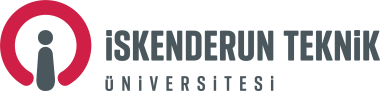 Sosyal Bilimler Enstitüsü Müdürlüğü Sıra NoKoduDersin Adı*Dersi Veren Öğretim Elemanını Unvanı-Adı-Soyadı1Bilimsel Araştırma Teknikleri Ve Yayın Etiği**2Seminer